ZANNIER HOTELS BÃI SAN HÔ 2023 COMPETITION RULES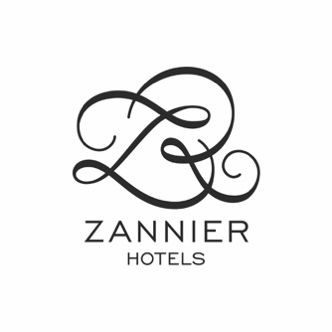 ARTICLE 1. ORGANISER AND APPLICABLE LAWThe company Zannier Hotels Holding, hereinafter referred to as "the Organiser", a Private limited company with headquarters located at 9th Floor, Ebene Tower 52, Cybercity, Ebene, Republic of Mauritius, is organising a free competition with no obligation to purchase from 28.6.21 to 15.7.21 inclusive (hereinafter the "Competition").The Belgian law governs the Competition, the Website and the interpretation of these rules.The Competition is accessible on the following website:https://www.zannierhotels.com/giveaway-100k/ ARTICLE 2. PARTICIPATION CONDITIONSRegistering for the Competition implies full and unconditional acceptance of and compliance with the provisions of these terms and conditions, which can be accessed on the Website at the time of registration and at any time during the Competition on the Website.Competition registration conditionsThe Competition is open to any individual worldwide with the exception of the Organiser's members of staff and members of staff of companies involved in developing the Competition.   All participants must be aged 18 or over and have a legal capacity.     Any individual wishing to take part in the Competition must fill in the entry form to provide the Organiser with his/her first name, surname and valid email address.Participant dataThe information disclosed by participants in the context of the competition is strictly confidential and for the exclusive usage of Zannier Hotel Group in its quality of controller, in order to provide with Zannier Hotel Groups services. To this purpose, it shall be kept for a period of 3 years from the last contact.Zannier Hotels Privacy Policy: https://www.zannierhotels.com/legal-notice/Validity of participationThe personal information and contact details provided by the participant must be valid and bona fide at the risk of being excluded from the Competition and, if need be, of losing the status as the winner.It is strictly forbidden, through whatever means, to modify or try to modify the offered provisions of the Competition, in particular, in order to change the results or influence, through an automated or unfair means, the validity of the drawing or the nomination of a winner. If it turns out that a participant was drawn or apparently won a prize in breach of the present rules, through fraudulent means, such as automated research or the use of an algorithm, or through other means than the ones resulting from the process described by the Organiser of the Website or by these rules, the prize concerned will not be awarded to him/her and will remain the property of the Organiser, without being prejudicial to conditional proceedings to take action against the participant on behalf of the Organiser or a third party.It is strictly forbidden for a participant to play with several email addresses as well as to play from an opened player account for the benefit of another person. The same person, under the same last name, first name, email address and place of residence, can open only one player account.ARTICLE 3. PRINCIPLES OF THE COMPETITIONTo enter the Competition and try his/her luck at winning, the participant must:Agree to competition rulesFill in the entry form and submit detailsBy confirming his/her registration, the participant becomes eligible to enter the draw and attempt to win the prize described under Article 4 "Draw".ARTICLE 4. PRIZESPrizeOne set of prizes will be awarded to one winner.The Competition is made up of the following prize set:Four nights in a Beach Pool Villa at Zannier Hotels Bãi San Hô — On a half-board basis, including a sunset cocktail by the beach at Làng Chài Bar & Restaurant, a dreamy afternoon tea at the beach, a signature treatment at our Hoa Sen Spa for two people, the transfer from and to the nearby airports (Tuy Hoa or Quy Nhon Airport). The prize also offered various complementary activities, such as a 30-minute flite board session, complimentary access to tennis or padel court, complimentary snorkeling kit / stand-up paddle/kayak/fishing rod as well as a self-guided paddy field tour, and a bicycle excursion.
Prize changeThe Organiser reserves the right to replace any prizes with a prize of equivalent value (total estimated value: £6,000), in particular, in the case that the initially planned prize is no longer available.Zannier Hotels Terms and Condition for the prize:The winner will receive a voucher and will be able to book his/her stay by contacting reservations@baisanho.com   Fixed time frame in which the stay must be taken January 1st, 2023 - December 31st, 2023, excluding peak season, upon availability.Stay cannot be taken in the following peak periods: 31 Jan 2023 & 20 Dec 2023 – 9 Jan 2023.Stay can only be taken by the winner of the give-away and is thus non-transferrable to other people.ARTICLE 5. SELECTION OF WINNERS (FINAL DRAW)A winner can only be selected in the draw once.Winners are selected by draw no later than 15.7.2021 via a random selection.Winners will be selected once their eligibility for the relevant prize has been checked.Participants selected by draw will be contacted by email by the Organiser at the email address provided in the entry form. If the winning participant does not respond within 14 days of sending this email, he/she will be deemed to have renounced his/her prize, which will remain the property of the Organiser.The winners' first names and surnames can be acquired by sending a stamped envelope featuring the address of the person requesting the information to the Organiser at the address below, in the month following the draw: Zannier Hotels, Jozefplateaustraat 33, 9000 Ghent, BelgiumThe Organiser may publish the winners' surnames and prizes online or offline, without this giving them any right other than the right to their designated prize.Winners must comply with the rules. If a winner does not meet the criteria of these rules, he/she will not be awarded his/her prize. The participants authorise their identity, age, postal code, loyalty and sincerity in their participation to be verified. All false declarations, identity and address information will lead to the immediate elimination of the participant and if need be, the refund of the prizes already sent.ARTICLE 6. RESPONSIBILITYThe images used on the Website, the represented objects, brands, mentioned commercial denominations, graphic and computer elements and the databases composing the Website, are the exclusive property of the respective holders and may not be extracted, reproduced or used without the written permission of the latter, at the risk of civil and/or criminal proceedings.Any resemblance of the contest's characters or elements of the Competition with pre-existing fictional characters or elements is purely accidental and cannot lead to the Organiser, or its providers, such as the Operator of the Competition acting on behalf of the Organiser, being held liable.The Organiser and its providers, such as the Operator of the Competition, acting on behalf of the Organiser, would not be entitled to incur any liability if, in case of force majeure or independent events out of their control or of justified need, they are led to cancel, shorten, defer, postpone, or modify the conditions of the Competition, for which they cannot be held accountable. In all cases, the Organiser reserves the right to extend the participation period. In particular, the Organiser and its providers repudiate all responsibility in the event that Website is unavailable during the period of the Competition or in the event of a malfunctioning of the automated drawing process, which would not be attributed to them or in the event that the information provided by the participants is destroyed for any reason, it would not be attributed to them.There are no grounds in which the prizes can be the object of complaints of any kind, nor be exchanged, or be the object of a cash payment upon the winner's request. The winners agree not to hold to the Organiser or its providers responsible with regards to the quality, features of a service offered as a prize for the Competition where the Organiser is not the distributor, the producer or the manufacturer.